Publicado en  el 12/07/2016 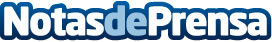 Unes colònies per a catalans residents a l'estranger reunirà a 18 joves a La MolinaEl programa d’activitats de lleure " L’estiu és teu!" de l’Agència Catalana de la Joventut ha organitzat, per primer cop, unes colònies específiques per a joves catalans residents a l’exteriorDatos de contacto:Nota de prensa publicada en: https://www.notasdeprensa.es/unes-colonies-per-a-catalans-residents-a Categorias: Cataluña http://www.notasdeprensa.es